Povodom Mjeseca hrvatske knjige i njezine teme Svjetlost organiziramo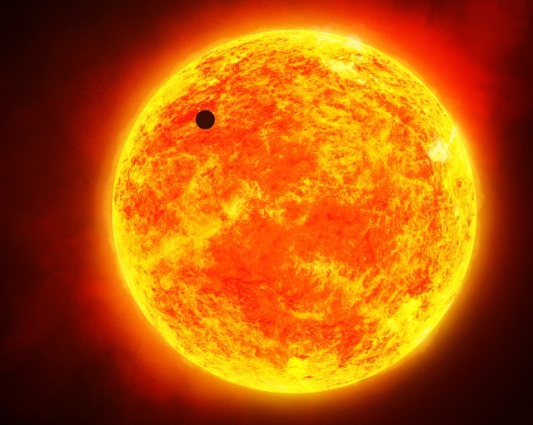 SUSRET SA ZNANSTVENIKOM KORADOM KORLEVIĆEMSusret - predavanje održat će se u ponedjeljak 9. studenog od 13,15 h u višenamjenskom prostoru škole. Pozvani su učenici 6., 7. i 8. raz.